IntroductionDans cette documentation, je vais rapidement présenter mon installation personnelle. La pièce centrale est le salon ou se trouve mon pc fixe. Equipé d’un SSD et de 2 écrans, c’est celui-ci que j’utilise principalement. Le portable HP n’étant utilisé qu’à l’école et l’Asus de 15’’ principalement prévu pour les déplacements.J’ai choisi d’installé 2 haut-parleurs multiroom de Samsung, 1 dans la chambre et 1 dans la cuisine, afin de diffusé la musique venant du pc ou de mon natel. Le tout est connecté par un wifi séparé, créé par le hub au salon. Mon fournisseur internet est Swisscom, pareil pour la TV. Je n’ai pas de ligne téléphonique fixe. Parmi les autres appareils pouvant se connecté au Wifi, il y a ma liseuse, un kindle paperwhite, principalement utilisé pour le transfert d’ebook et autres documents. Les schémas logique et physique contenu dans ce document ont été réalisé à l’aide de Visio.InventaireRéseau LogiqueSchéma Physique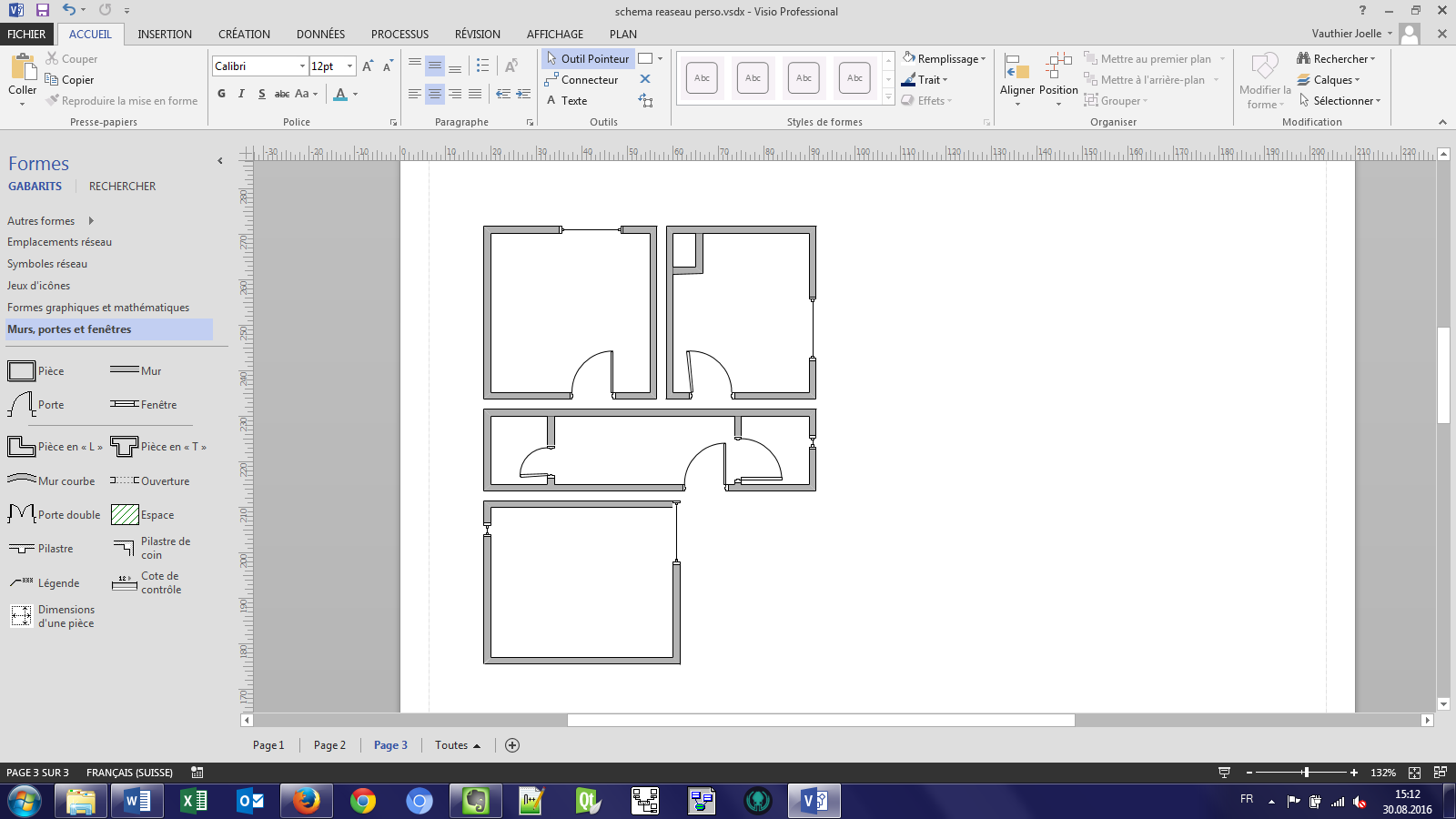 NbreAppareil1PC Fixe1Portable HP 17’’ (école)1Portable Asus 15’’1Box Swisscom TV1Tablette Transformer Asus1Natel Samsung A32Haut-parleurs Multiroom Samsung1Hub Multiroom Samsung1Imprimante1Kindle paperwhite1Wii